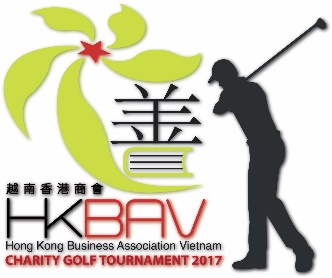 HKBAV TUNG SHING GROUP Charity Golf Tournament 2017A HKBAV Charity Initiative4-Ball Scramble Registration FormAt Song Be Golf Course                                             Friday, November 10th, 2017 @ 12:00 noon Shotgun StartEntry fees2,900,000VND/ person for HKBAV member or team consist of HKBAV member2,900,000VND/ person for Song Be member3,200,000VND/ person for non - member**Only PAID entries are guaranteedIncludesTournament Round with free flow of drinks, light lunch, Takeaway Gifts, Awards, Lucky Draw and Dinner.RSVP: Round trips bus from M Plaza D1 to Song Be Golf Course (Pick up at 8:45am at M Plaza; Return at 8.45pm) Please fax Entry Form to HKBAV (28) 3520 8668 or Email to hcmc@hkbav.orgAre you also registering other players? Group/Team?(As a Captain you are responsible for Attendance (4 players for a team) & Handicaps)Special Notes: ______________________________________________________________________________________________________________________________________________________________________________________________________________________________________**To guarantee your participant, completed Entry Form must be followed by full payment no later than November 01st, 5:00pm. Payment can be made by cash or TT funds to:Account name: Hong Kong Business Association VietnamAccount number: 9927 8704 066 (VND)Bank Name: Standard Chartered Bank (Vietnam) LtdSWIFT code: SCBLVNVXBank address: 37 Ton Duc Thang, Ben Nghe Ward, District 1, HCMC, VietnamNarrative: please note “HKBAV Charity Golf Tournament 2017”**Cancellations received after the entry deadline are subject to forfeiture of 50% of the entry fee paid. THIS IS A CHARITY EVENT, ALL AFTER COST PROCEEDS WILL BE DONATED TO THE CHOSEN CHARITY. THEY ARE:THE LIBRARY PROJECTAn NGO project to build libraries and reading corners in schools in rural Vietnam to improve children’s literacy.NHAT HONG BLIND SCHOOLNhat Hong Center for the Blind and Visually Impaired provides services to children and youth with vision impairment especially to blind orphans and multiple impaired children. OTHER AD HOC REQUESTSWe are also supporting CSR efforts of our members and member organizations through our funds as long as they meet the general objective. Team Name: Team Name: Captain Name: Handicap: Male   Female Bus reservation   Round trips                             01 trip from  M Plaza  Song BeShirt Size: (Sizing info, like Men size, European sizing)   XL      L    M       S       XS     Company: Phone:Email: Player 2 – Full Name:  Handicap: Male   Female Bus reservation   Round trips                             01 trip from  M Plaza  Song BeShirt Size: (Sizing info, like Men size, European sizing)   XL      L    M       S       XS     Company: Phone:Email: Player 3 – Full Name: Handicap: Male   Female Bus reservation   Round trips                             01 trip from  M Plaza  Song BeShirt Size: (Sizing info, like Men size, European sizing)   XL      L    M       S       XS     Company: Phone:Email: Player 4 – Full Name: Handicap: Male   Female Bus reservation   Round trips                             01 trip from  M Plaza  Song BeShirt Size: (Sizing info, like Men size, European sizing)   XL      L    M       S       XS     Company: Phone:Email: 